LES PASSEJAÏRES DE VARILHES                    				  	 FICHE ITINÉRAIREVARILHES n° 10"Cette fiche participe à la constitution d'une mémoire des itinéraires proposés par les animateurs du club. Seuls les membres du club y ont accès. Ils s'engagent à ne pas la diffuser en dehors du club."Date de la dernière mise à jour : 10 janvier 2024La Carte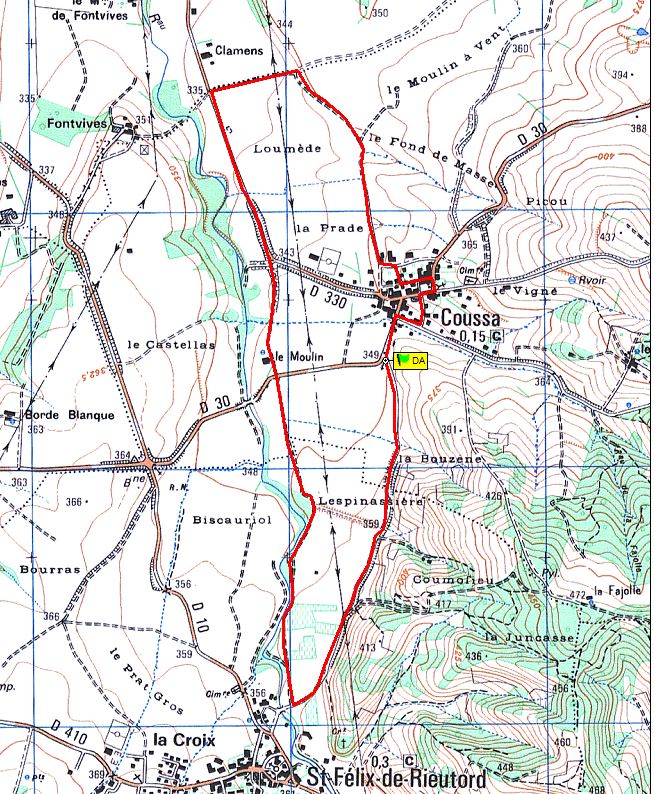 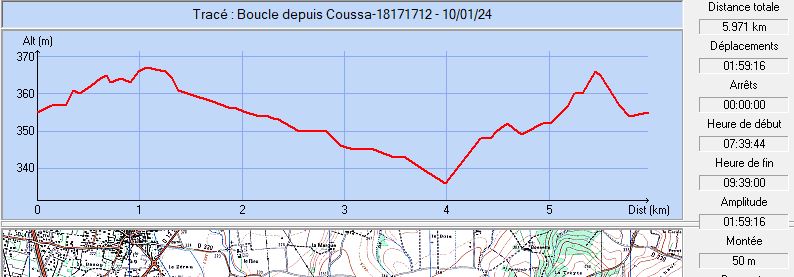 Commune de départ et dénomination de l’itinéraire : Coussa – Parking de la croix au carrefour peu avant l’entrée de Coussa en venant de Varilhes – Boucle de la plaine depuis CoussaDate, animateur(trice), nombre de participants (éventuel) :09.01.2024 – P. Emlinger – 32 participants (Rando santé)L’itinéraire est décrit sur les supports suivants : Parcours "inventé" par Pierrette Emlinger Classification, temps de parcours, dénivelé positif, distance, durée :Promeneur – 2h00 – 40 m – 6 km – ½ journée   Indice d’effort :  20  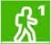 Balisage : Absence de balisageParticularité(s) : Ce parcours "inventé » par Pierrette Emlinger pour les besoins de la rando santé peut également être parcouru dans le cadre des sorties classiques à la demi-journée.Site ou point remarquable :Le "campement sauvage" installé dans une boucle du Crieu au km 2 environ, à gauche du cheminLe point de vue sur la chaîne jusqu’au Mont Vallier et le St-BarthélémyTrace GPS : Oui Distance entre la gare de Varilhes et le lieu de départ : 6 km – Covoiturage = 1 €Observation(s) : Déjà emprunté à plusieurs reprises pour la rando santé. Parcours sans difficulté.